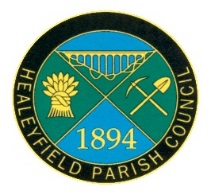 Mr J Coates, Clerk and Responsible Financial Officer to the Council 19 Oakwell Court, Hamsterley Vale, Newcastle upon Tyne NE17 7BD	Tel: 07588826026	contact@healeyfieldparishcouncil.co.uk www.healeyfieldparishcouncil.co.uk An Annual Extraordinary Meeting of the HEALEYFIELD PARISH COUNCIL will be held on MONDAY 8 JULY 2019at 7.00pm in the Village Hall, Drover Road	 J Coates Clerk and Responsible Financial Officer to the CouncilAGENDA1. Apologies for Absence2. Annual Governance Statement 2018/193. Annual Internal Audit Report 2018/194. Accounting Statements 2018/195. Asset Register 2018/19 